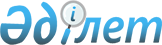 Об установлении ежемесячных ставок платы за размещение наружной (визуальной) рекламы в полосе отвода автомобильных дорог общего пользования областного значения
					
			Утративший силу
			
			
		
					Решение Южно-Казахстанского областного маслихата от 30 июня 2008 года N 8/101-IV. Зарегистрировано Департаментом юстиции Южно-Казахстанской области 17 июля 2008 года за N 1988. Утратило силу - решением Южно-Казахстанского областного маслихата от 27 марта 2009 года N 15-200/-IV
      


Сноска - Утратило силу - решением Южно-Казахстанского областного маслихата от 27 марта 2009 года N 15-200/-IV.






      В соответствии с 
 подпунктом 2 статьи 491 
 Кодекса Республики Казахстан "О налогах и других обязательных платежах в бюджет" (Налоговый Кодекс) от 12 июня 2001 года Южно-Казахстанский областной маслихат 

РЕШИЛ:




       




1. Установить ежемесячные ставки платы за размещение наружной (визуальной) рекламы в полосе отвода автомобильных дорог общего пользования областного значения, согласно приложению.



       




2. Настоящее решение вводится в действие по истечении десяти календарных дней после дня его первого официального опубликования.


      Председатель сессии




      областного маслихата                       С. Сейтжанов



      Секретарь областного




      маслихата                                  А. Досболов


Приложение 



к решению Южно-Казахстанского 



областного маслихата 



от 30 июня 2008 года N 8/101-ІІІ





Ежемесячные ставки платы за размещение наружной (визуальной)






рекламы в полосе отвода автомобильных дорог общего пользования






областного значения



       Примечание: при установке сверхгабаритной рекламной информации ежемесячные ставки платы повышаются пропорционально увеличению площади рекламных листов по отношению к 3 квадратным метрам.

					© 2012. РГП на ПХВ «Институт законодательства и правовой информации Республики Казахстан» Министерства юстиции Республики Казахстан
				
№

Автомобильные дороги общего пользования областного значения       

Ставка платы в месячных расчетных показателях с площадью листа до 3 квадратных метров

1.

Подъезды к городу Шымкенту со стороны города Тараза.

20 месячных расчетных показателей

2.

Все остальные дороги областного значения общего пользования

10 месячных расчетных показателей
